Интернет-безопасность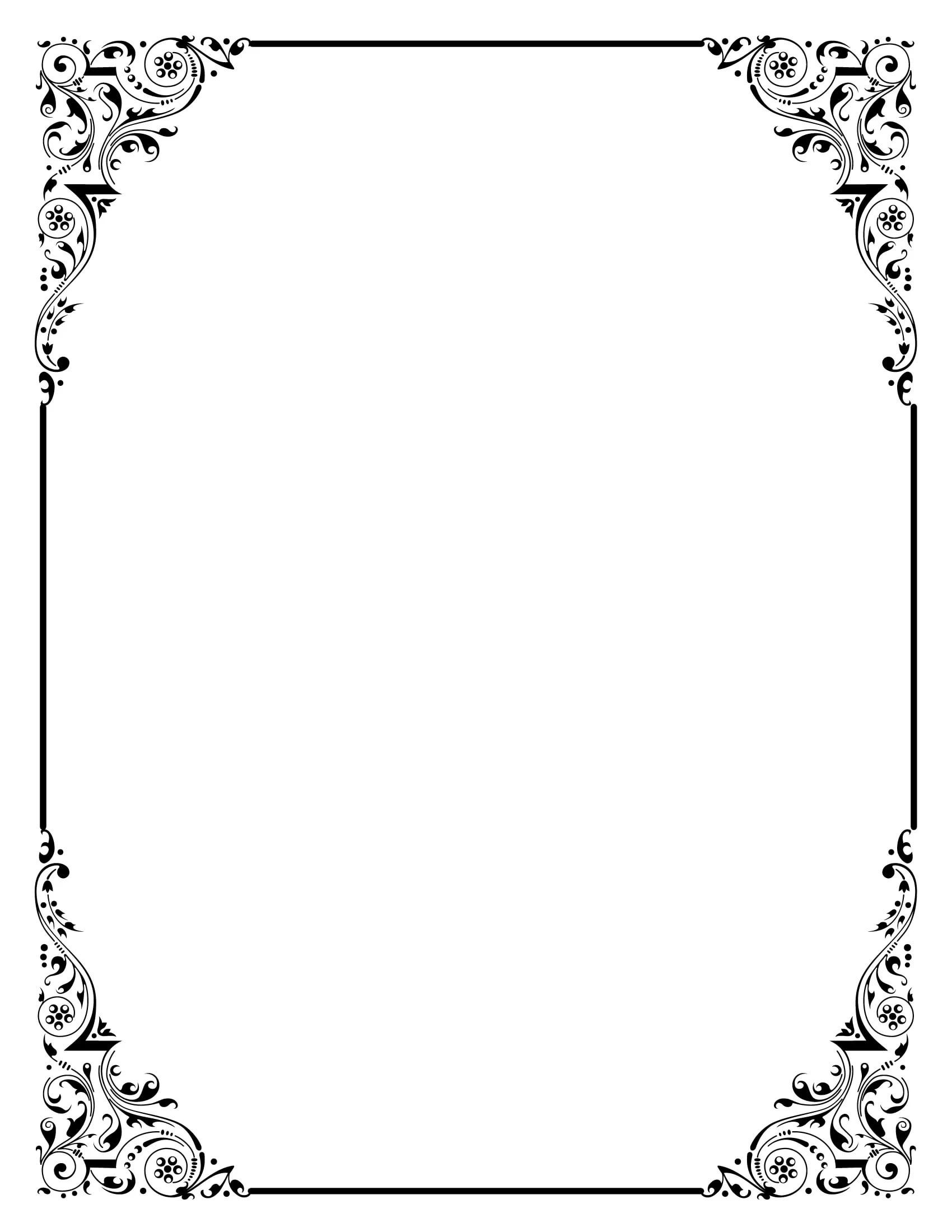 В наши дни в Online-сетиМожно друга завести,Только если этот другБудет хакер высших рук?Что б себя обезопасить,Лучше данные «закрасить»,Те, что личные, стереть,Что б они не сплыли в сеть.Номер дома и квартирыЛучше в памяти держи,А не то злодеи «мира»Поползут сквозь этажи.Новым же своим знакомымНомер свой не оставляй.Как в пословице гласится:«Доверяй, да проверяй».Маслова Арина 11«А»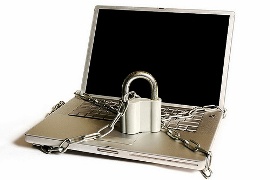 